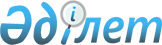 Солтүстік Қазақстан облысы Аққайың ауданы мәслихатының 2022 жылғы 30 желтоқсандағы № 25-9 "2023-2025 жылдарға арналған Аққайың ауданының Смирново ауылдық округінің бюджетін бекіту туралы" шешіміне өзгерістер енгізу туралыСолтүстік Қазақстан облысы Аққайың ауданы мәслихатының 2023 жылғы 20 қарашадағы № 10-9 шешімі
      Солтүстік Қазақстан облысы Аққайың ауданының мәслихаты ШЕШІМ ҚАБЫЛДАДЫ:
      1. Солтүстік Қазақстан облысы Аққайың ауданы мәслихатының "2023-2025 жылдарға арналған Аққайың ауданының Смирново ауылдық округінің бюджетін бекіту туралы" 2022 жылғы 30 желтоқсандағы № 25-9 шешіміне келесі өзгерістер енгізілсін:
      1-тармақ жаңа редакцияда жазылсын:
       "1. 2023-2025 жылдарға арналған Аққайың ауданының Смирново ауылдық округінің бюджеті осы шешімге тиісінше 1, 2 және 3- қосымшаларға сәйкес, оның ішінде 2023 жылға мынадай көлемдерде бекітілсін:
      1) кірістер – 232767,9 мың теңге:
      салықтық түсімдер – 28324 мың теңге;
      салықтық емес түсімдер – 0 мың теңге;
      негізгі капиталды сатудан түсетін түсімдер - 0 мың теңге;
      трансферттер түсімі – 204443,9 мың теңге;
      2) шығындар – 237460,8 мың теңге;
      3) таза бюджеттік кредиттеу –0 мың теңге:
      бюджеттік кредиттер – 0 мың теңге;
      бюджеттік кредиттерді өтеу - 0 мың теңге;
      4) қаржы активтерімен операциялар бойынша сальдо - 0 мың теңге:
      қаржы активтерін сатып алу - 0 мың теңге;
      мемлекеттің қаржы активтерін сатудан түсетін түсімдер - 0 мың теңге;
      5) бюджет тапшылығы (профициті) – - 4692,9 мың теңге;
      5-1) бюджеттің мұнайға қатысты емес тапшылығы (профициті) – 0 мың теңге;
      6) бюджет тапшылығын қаржыландыру (профицитін пайдалану) - 4692,9 мың теңге:
      қарыздар түсімі – 0 мың теңге;
      қарыздарды өтеу - 0 мың теңге;
      бюджет қаражатының пайдаланылатын қалдықтары – 4692,9 мың теңге.";
      көрсетілген шешімнің 1-қосымшасы осы шешімнің қосымшасына сәйкес жаңа редакцияда жазылсын.
      2. Осы шешім 2023 жылғы 1 қаңтардан бастап қолданысқа енгізіледі. 2023 жылға арналған Аққайың ауданының Смирново ауылдық округінің бюджеті
					© 2012. Қазақстан Республикасы Әділет министрлігінің «Қазақстан Республикасының Заңнама және құқықтық ақпарат институты» ШЖҚ РМК
				
      Солтүстік Қазақстан облысы Аққайың ауданы мәслихатының төрағасы 

________ Е. Жәкенов
Солтүстік Қазақстан облысыАққайың ауданы маслихатының2023 жылғы 20 қарашадағы№ 10-9 шешімінеқосымшаСолтүстік Қазақстан облысыАққайың ауданы маслихатының2022 жылғы 30 желтоқсандағы№ 25-9 шешіміне1-қосымша
Санаты
Сыныбы
Сыныбы
Кіші сыныбы
Атауы
Сомасы, мың теңге
1) Кірістер
232767,9
1
Салықтық түсімдер
28324
01
01
Табыс салығы
13542
2
Жеке табыс салығы
13542
04
04
Меншікке салынатын салықтар
14243
1
Мүлікке салынатын салықтар
541
3
Жер салығы
611
4
Көлік құралдарына салынатын салық
13091
05
05
Тауарларға, жұмыстарға және қызметтерге салынатын iшкi салықтар 
539
3
Табиғи және басқа да ресурстарды пайдаланғаны үшiн түсетiн түсiмдер
539
2
Салықтық емес түсімдер
0
3
Негізгі капиталды сатудан түсетін түсімдер
0
4
Трансферттердің түсімдері
204443,9
02
02
Мемлекеттiк басқарудың жоғары тұрған органдарынан түсетiн трансферттер
204443,9
3
Аудандардың (облыстық маңызы бар қаланың) бюджетінен трансферттер
204443,9
Функцио-налдық топ
Кіші функция
Бюджеттік бағдар-ламаның әкімшісі
Бағдар-лама
Атауы
Сомасы,
мың теңге
2) Шығындар
237460,8
01
Жалпы сипаттағы мемлекеттік қызметтер
43042,7
1
Мемлекеттiк басқарудың жалпы функцияларын орындайтын өкiлдi, атқарушы және басқа органдар
43042,7
124
Аудандық маңызы бар қала, ауыл, кент, ауылдық округ әкімінің аппараты
43042,7
001
Аудандық маңызы бар қала, ауыл, кент, ауылдық округ әкімінің қызметін қамтамасыз ету жөніндегі қызметтер
42626
022
Мемлекеттік органның күрделі шығыстары
416,7
07
Тұрғын-үй коммуналдық шаруашылық
194417,7
3
Елді мекендерді абаттандыру
194417,7
124
Аудандық маңызы бар қала, ауыл, кент, ауылдық округ әкімінің аппараты
194417,7
008
Елді мекендердегі көшелерді жарықтандыру
39872,5
009
Елді мекендердің санитариясын қамтамасыз ету
6140
010
Жерлеу орындарын ұстау және туыстары жоқ адамдарды жерлеу
470
011
Елді мекендерді абаттандыру мен көгалдандыру
147935,2
15
Трансферттер
0,4
1
Трансферттер
0,4
124
Аудандық маңызы бар қала, ауыл, кент, ауылдық округ әкімінің аппараты
0,4
048
Пайдаланылмаған (толық) пайдаланылмаған нысаналы трансферттерді қайтару
0,4
3) Таза бюджеттік кредиттеу
0
Бюджеттік кредиттер
0
Бюджеттік кредиттерді өтеу
0
4) Қаржы активтерімен операциялар бойынша сальдо
0
Қаржы активтерін сатып алу
0
Мемлекеттің қаржы активтерін сатудан түсетін түсімдер
0
5) Бюджет тапшылығы (профициті)
- 4692,9
5-1) Бюджеттің мұнайға қатысты емес тапшылығы (профициті)
0
6) Бюджет тапшылығын қаржыландыру (профицитін пайдалану):
4692,9
Қарыздар түсімі
0
Қарыздарды өтеу
0
Санаты
Сыныбы
Сыныбы
Кіші сыныбы
Атауы
Сомасы, мың теңге
8
Бюджет қаражатының пайдаланылатын қалдықтары
4692,9
01
01
Бюджет қаражаты қалдықтары
4692,9
1
Бюджет қаражатының бос қалдықтары
4692,9